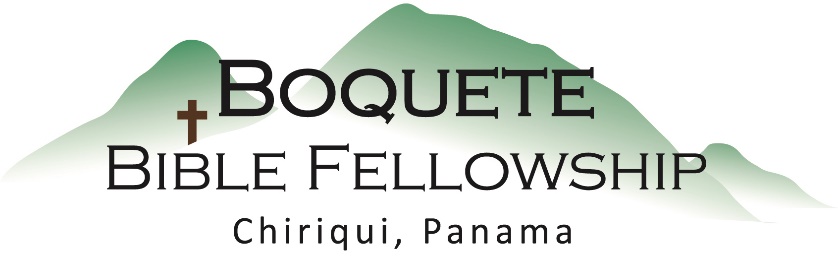 Manteniendo la Unidad de la FamiliaEFESIOS 4 A fin de capacitar a los santos para la obra del ministerio, para la edificación del cuerpo de Cristo; 13 hasta que todos lleguemos a la unidad de la fe y del pleno conocimiento del Hijo de Dios, a la condición de un hombre maduro, a la medida de la estatura de la plenitud de Cristo.Sea quitada de ustedes toda amargura, enojo, ira, gritos, insultos, así como toda malicia. 32 Sean más bien amables unos con otros, misericordiosos, perdonándose unos a otros, así como también Dios los[a] perdonó en Cristo.EZEQUIEL 36 - ’Además, les daré un corazón nuevo y pondré un espíritu nuevo dentro de ustedes; quitaré de su carne el corazón de piedra y les daré un corazón de carne. 27 Pondré dentro de ustedes Mi espíritu y haré que anden en Mis estatutos, y que cumplan cuidadosamente Mis ordenanzas.MATEO 18 - Entonces acercándose Pedro, preguntó a Jesús: «Señor, ¿cuántas veces pecará mi hermano contra mí que yo haya de perdonarlo? ¿Hasta siete veces?». 22 Jesús le contestó*: «No te digo hasta siete veces, sino hasta setenta veces siete.SALMO 32 - ¡Cuán bienaventurado es aquel cuya transgresión es perdonada,
Cuyo pecado es cubierto! 2 ¡Cuán bienaventurado es el hombre a quien el Señor no culpa de iniquidad, Y en cuyo espíritu no hay engaño! 3 Mientras callé mi pecado, mi cuerpo se consumió Con mi gemir durante todo el día. 4 Porque día y noche Tu mano pesaba sobre mí;
Mi vitalidad se desvanecía con el calor del verano. (Selah) 5 Te manifesté mi pecado,
Y no encubrí mi iniquidad. Dije: «Confesaré mis transgresiones al Señor»;
Y Tú perdonaste la culpa[b] de mi pecado. (Selah)LUCAS 17 - ¡Tengan cuidado[a]! Si tu hermano peca, repréndelo; y si se arrepiente, perdónalo. 4 Y si peca contra ti siete veces al día, y vuelve a ti siete veces, diciendo: “Me arrepiento”, perdónalo[b]».COLOSENES 3 - 13 soportándose unos a otros y perdonándose unos a otros, si alguien tiene queja contra otro. Como Cristo los perdonó, así también háganlo ustedes.NOTAS DEL SERMON: Mantener la Unidad Familiar1. El verdadero_Perdón__ bíblico es lo que Dios __ordena____ y lo que Cristo             _practicó__.2. La obra del ministerio es __edificar__ el cuerpo de Cristo, Su iglesia, No       __derribarlo__ con luchas internas.3. ___El perdón__ NO es evitar encontrarse con otra persona con respecto al         pecado.4. __El perdón____ significa liberar a alguien de las ___deudas, el resentimiento y        la __amargura____.5. Un corazón dotado de __fe__ y vuelto a __Cristo___ eventualmente siempre          Perdonará.6. Una _conciencia__ torturada, una ___culpa_____ persistente y una _convicción__     implacable es un regalo de Dios cuando nos hace volvernos a Dios. 7. __Siempre___ debemos perdonar a los demás, especialmente cuando se nos     pide. Nunca debemos mantener ___cautivo____ a alguien y ____rechazar____ el      perdón. 8. La __tolerancia_____ lo cual significa soportar algo que es simplemente desagradable, es lo correcto cuando el asunto es  __trivial____.    9. Como hijos redimidos de Dios, comprometámonos a comenzar a asumir lo                        __mejor___ de las intenciones_ de los demás cuando ocurra algo negativo.                      